Házi betegápolás tevékenység és költség listaBalatonkenese Dátum:……………………………………………………………….………                                                                    ……………………………………………….                                                                          ………………………………………………………..                         igénylő                                                                                              megbízott koordinátorBOMEDIC ’ 99 Szakápolási Szolgálat , ÁNTSZ eng: XlX-R-094/00126/2013  Adó sz: 20310459-1-19BOMEDIC ’ 99 Egészségcentrum és Szakápolási Szolgáltató  8174 Balatonkenese Kossuth u. 42. Tel: 06 70 379 0429Beteg felügyelet:   (alapdíj   — 10% )     →    Meghallgatás, beszélgetés, felolvasás →    Etetés, itatás→    WC-re kísérés→    Sétáltatás→    Ennivaló elkészítése→    Ennivaló megmelegítése→    Edények elmosogatása→    A család lelki támogatása→    Személyes jelenlét, megnyugtatás, →    A beteg gondozása (szájnedvesítés, izzadság letörlése, stb),→    Meghallgatás, beszélgetés, a beteggel, ill. a családtagokkal,→    Közös ima a beteggel (családtagokkal),Betegápolás      (alapdíj + a beteg állapotától függően)→    Mosdatás→    Hajmosás→    Átöltöztetés→    Ágyhúzás, ágyneműcsere  →    Szobai WC-re ültetés (szoba WC kiürítése, kimosása)→    Ágytálazás (kiürítés, kimosás, pelenkázás)→    Széklet, vizelet utáni lemosás→    Bőr kenése bőrápoló krémmel→    Orvos által előírt gyógyszerek beadása→    Gyógytornász által előírt egyszerű kéz, és lábmozgatásokÜgyintézés: ( alapdíj)→    Bevásárlás,→    Elkísérés (rokonhoz, templomba, stb)→    Levélírás,→    Telefonálás, postai ügyintézés,→    Kérvény megírása,→    Hivatalos ügyintézés, (munkahelyen, biztosítónál, önkormányzatnál, pénzintézetnél,)→    Programszervezés (rokonlátogatás, utazás, telekre, templomba, stb.)→    Lelkipásztor látogatásának megszervezése.Egyéb szolgáltatás:  (alapdíj, + tevékenységtől függő)→    Orvoshoz, vizsgálatokra kisérés, akár szállítással,  (óradíj, + útiköltség 60 Ft/km)→    Kórházi látogatás: ez alatt a gondozó beszélget a beteggel, megmosdathatja, eteti, itatja,  sebet ápolhat, esetleg vásárolhat neki.  (ára: az ellátás igénye szerint, óradíj + napi útiköltség 60 Ft/km).→    Gyógyászati segédeszközök oda, vagy visszaszállítása. (óradíj, + 60Ft/km)→    Takarítás, mosás, vasalás,  (4 300 Ft /óra)→    Holttest körüli teendők segítése (mosdatás, öltöztetés, ügyintézés)Szakápolás:  (tevékenységtől függően,  5 800 Ft / alkalom)Szondán át történő tápláláshoz és folyadékfelvételhez kapcsolódó szakápolási tevékenységek végzése és megtanítása.Tracheális kanül tisztítása, cseréje, annak megtanítása.a: Állandó katéter cseréje, 3b: rendszeres hólyagöblítéshez kapcsolódó feladatok.Vérvétel laborvizsgálathoz.Parenterális gyógyszer beadásához kapcsolódó feladatok. Izomba, bőr alá.Baleseti és egyéb műtétek utáni szakápolási feladatok Műtéti területek (nyitott és zárt sebek) ellátása, stoma terápia és drének kezelése, műtét után.Decubitálodott területek, fekélyek szakápolási feladatai.Szükség esetén speciális tevékenységek, -oxigénterápia,: -légzésterápia,: -gyógylámpák alkalmazása, Tartós fájdalom csillapítás szakápolási feladatai.Speciális szak ellátás:     →    Mentálhigienes gondozás: 9 200 Ft/óra,    →    Infuziós kezelés, csak orvosi elrendelésre, 500 ml-ig: 1 000 Ft/óra     →  Gyógytorna, mobilizálás:  40 perc 8 500 Ft, 30 perc: 7 500 a: Átmenetileg vagy végleg kiesett vagy csökkent funkciók helyreállításához, pótlásához, vagy fejlesztéséhez kapcsolódó szak feladatok, pontosan a következők: -gyógyászati segédeszközök, -protézisek használatának megtanítása, b: -mozgás és mozgatás eszközei használatának megtanítása c: hely és helyzetváltoztatás segítése, tanítása.    →     Fizikoterápia,  orvosi elrendelésre, ami 2 féle elektroterápiás kezelést tartalmaz: 5 500 Ft reumatológus szakorvosi javaslat szerint. Elektroterápiás kezelések: Diadinamic, Ultrahang, Galvánkezelések, Iontophorézisek, Interferencia, Selektív ingerterápia, TENS kezelések, Kombinált kezelések, Gyógylámpás kezelések, pakolások, borogatások.     →     Masszázs, gyógymasszázs:  30 perc 5 800Ft, 60 perc 8 800 Ft, Nyirokdrenázs: 60 perc 12 500 Ft,Hospice ellátásnál:  (a tevékenységtől függően, vagy óradíj) A szolgáltatás a betegnek és a gondozását felvállaló családtagoknak nyújt holisztikus szemléletű, multidiszciplináris támogatást annak érdekében, hogy a lehető legjobb életminőséget lehessen biztosítani a betegeknek.Az ápolt ellátásához szükséges ápolási eszközöket, fogyóeszközök, (gumikesztyűk, kötszerek, infuziók, az infuzióhoz tartozó eszközök, (szerelék, branül, gyógyszerek, kötszerek, ragasztók), kenőcsök, pelenkák, és egyéb gyógyászati segédeszközöket) textíliák, az ápolást kérő biztosítja.     Munkaszüneti és ünnepnapon minden ellátás 40% felárral.Éjszaka 20 órától 8 óráig tart, 20% felárral, (csak éjszakai ellátás esetén).24 órás ellátás tevékenység, és megbeszélés szerint.Minden megkezdett óra egész órának számít.A szolgáltatásunk ÁFA mentes. A beteg vagy hozzátartozó gondozással kapcsolatos újabb kérései, ill. változtatások soron kívüli megbeszélés tárgyát képezi. Összegzés:  1-7 kategória :……………………………………………………………………………………………………………………………………….……………………………………………………………………………………………………………………………………………………………..……………………………………………………………………………………………………………………………………………………………..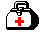 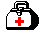 